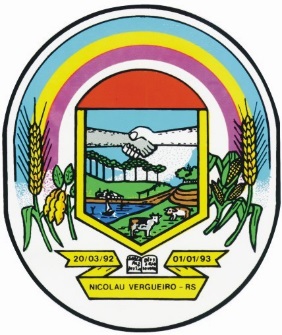 Relação de documentos necessários para encaminhamento do alvará de localização:CNPJ;Cópia do Contrato Social, ou Certificado do Mei, ou Inscrição de Empresário Individual, ou Estatuto SocialComprovante de Endereço, ou Contrato de Locação, ou ainda Declaração do proprietário do Imóvel,Cópia do Registro na Junta Comercial;Cópia da Inscrição estadual;Requerimento para registro de contribuintes no cadastro municipal;Ficha de cadastro (modelo prefeitura);Cópia dos documentos pessoais do titular do estabelecimento;PPCI (Plano de Prevenção Contra Incêncios dos Bombeiros). *Obs: Caso o alvará seja para fins de correspondência, será necessária a Declaração de que não será exercida atividade no local.Licença ambiental, se a atividade exigir.